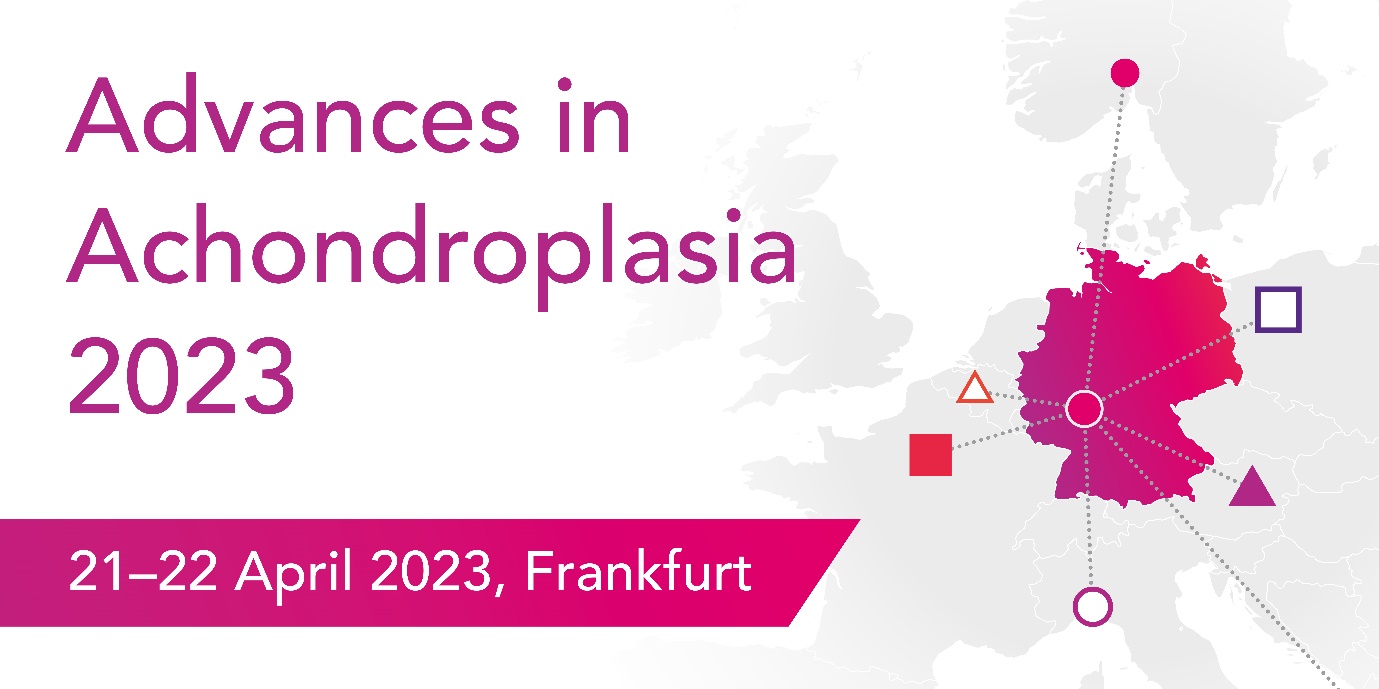 Chair’s HighlightsProfessors Geert Mortier and Mohamad MaghnieThe opinions of individuals with achondroplasia are vital to ensure healthcare professionals understand what is importantIt is important to use the right language – achondroplasia is a condition, not a disease!Providing information to people with achondroplasia, and opportunity for participation in events such as this is very important Advances in Achondroplasia has provided:Information sharing on new products in the pipeline, and in practiceEmphasis on the importance of multidisciplinary care, through the lifespanIdentification of key gaps in the management of achondroplasia, including at the point of transition to adult care, and mental health supportCreating links between expertise in secondary and tertiary care to primary care will be vital to supporting adults with achondroplasiaMore data is needed to progress the management of achondroplasia, including:Data on the natural history of achondroplasia Patient monitoring dataNeed for international consensus on monitoring protocols for treatment options